REGULAMIN KONKURSU GOSPODARCZEGO SIGW KATEGORII,, LIDER STARGARDZKIEGO BIZNESU W SKALI MIKRO, MAŁEGO, ŚREDNIEGO PRZEDSIĘBIORSTWA”§ 1Zasady organizacji konkursu - postanowienia ogólne1.	Organizatorem Konkursu jest Rada Stargardzkiej Izby Gospodarczej.2.	W Konkursie mogą uczestniczyć przedsiębiorcy, prowadzący działalność lub mający siedzibę na terenie Województwa Zachodniopomorskiego.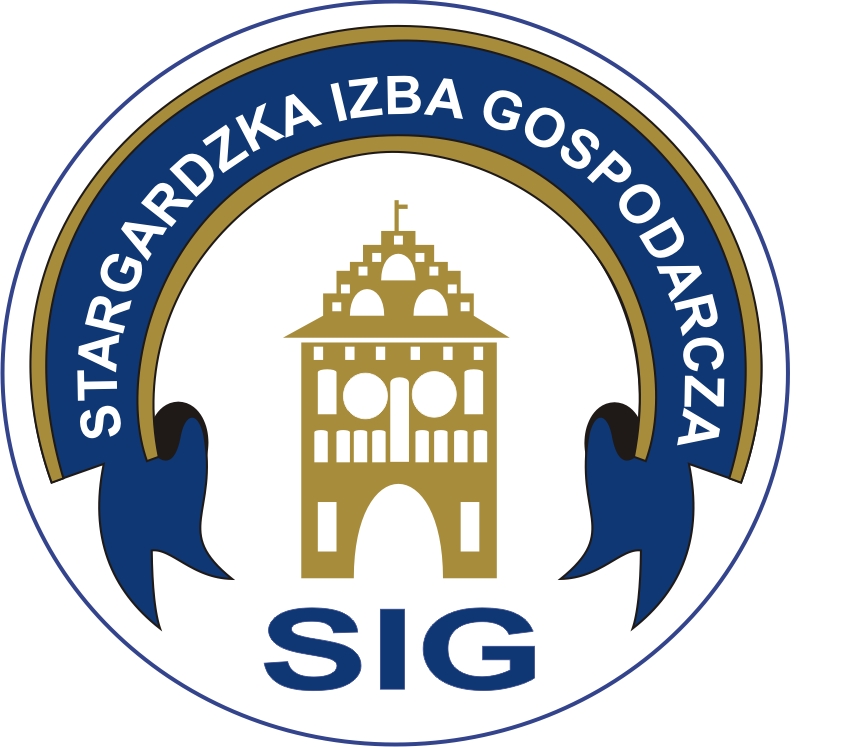 3.	Celem Konkursu jest promocja nowoczesnych przedsiębiorstw.4.	Konkurs ma charakter dwuetapowy.5.	Zwycięzca otrzymuje główną nagrodę Konkursu w kategorii „Lider Stargardzkiego Biznesu w skali Mikro, Małego, Średniego Przedsiębiorstwa”.6.	Nadzór nad przebiegiem Konkursu sprawuje i orzeka o wynikach jego poszczególnych etapów Kapituła Konkursu powoływaną przez Radę Stargardzkiej Izby Gospodarczej.7.	Konkurs obejmuje okres roku 2018 oraz I  półrocze bieżącego roku.8.	Harmonogram przebiegu Konkursu ustala Regulamin ogólny Konkursu.§ 2Ocena kandydatów Konkursu Gospodarczego w kategorii„Lider Stargardzkiego Biznesu w skali Mikro, Małego, Średniego Przedsiębiorstwa”1.	Kandydaci do nagrody w tej kategorii winni spełniać następujące warunki:1)	produkować wyroby lub oferować usługi, które cieszą się uznaniem konsumentów 
i wyróżniają się wysoką jakością, estetyką wykonania oraz walorami użytkowymi,2)		stosować nowoczesne technologie produkcji oraz metody zarządzania i marketingu,4)	posiadać dobrą sytuację finansową, osiągać wysoką rentowność działalności gospodarczej, sumiennie regulować należności w stosunku do partnerów gospodarczych,5)	terminowo i rzetelnie regulować należności o charakterze publicznoprawnym,6)	systematycznie inwestować w rozwój firmy,7)	tworzyć nowe miejsca pracy,8)	stwarzać dobre warunki pracy i płacy zatrudnionym pracownikom,9)	nie naruszać przepisów Prawa Pracy (Kodeksu pracy oraz aktów wykonawczych),10)	przestrzegać zasad etyki i uczciwości konkurencji,11)	nie zanieczyszczać środowiska naturalnego.2.	Ocenie szczegółowej poddane zostaną:1)	dynamika sprzedaży,2)	nakłady inwestycyjne,3)	przyrost zatrudnienia,4)	nakłady na innowacje i podnoszenie jakości.3.	Warunki dodatkowe:1)	działalność na rzecz stałego podnoszenia kwalifikacji zawodowej pracowników,2)	wspieranie środowiska lokalnego,3)	działalność prospołeczna i charytatywna. § 3Zgłaszanie kandydatów1.	Uprawnionymi do zgłaszania kandydatów są firmy w swoim własnym imieniu, a także organizacje reprezentujące przedsiębiorców oraz inne instytucje otoczenia biznesu.2.	Uprawniony zgłasza kandydaturę na ,,Wniosku zgłoszeniowym”. Każdy zgłaszający może zgłosić dowolną liczbę kandydatur w Kategorii.Zgłoszenia do Konkursu należy składać w siedzibie organizatora:Stargardzka Izba Gospodarcza Ul. Pierwszej Brygady 35/302; 73 –110 Stargard lub przesłać pocztą na adres:Stargardzka Izba Gospodarcza UL. Pierwszej Brygady 35/302; 73 –110 Stargard z dopiskiem: „Konkurs Gospodarczy Stargardzkiej Izby Gospodarczej”
 - w terminie do dnia 15 listopada 2019r.O ważności zgłoszeń decyduje data potwierdzenia złożenia dokumentów w Sekretariacie Konkursu    lub - w przypadku zgłoszenia dokonanego w drodze przesyłki pocztowej – data stempla pocztowego.Zgłaszany wyraża zgodę na przetwarzanie przez Stargardzką Izbę Gospodarczą danych zawartych w formularzach zgłoszeniowych.Złożenie podpisu na „Wniosku zgłoszeniowym” stanowi oświadczenie zgłaszającego 
o wyrażeniu zgody na przyjęcie zobowiązań i warunków wynikających z niniejszego Regulaminu.KONKURS GOSPODARCZY SIG w kategorii„LIDER STARGARDZKIEGO BIZNESU W SKALI MIKRO, MAŁEGO, ŚREDNIEGO PRZEDSIĘBIORSTWA”WNIOSEK ZGŁOSZENIOWYPełna nazwa przedsiębiorcy:................................................................................................................................................................................................................................................................................................. Rok założenia: ..................................Dokładny adres: ........................................................................................................................................................................................................................................................................................................................................................tel.: ..............................................................fax: ...............................................................................................e-mail……………………………… strona www ……………………………………………….Nazwisko i imię osoby zarządzającej: ............................................................................................................................................................................Rodzaj działalności (właściwe zaznaczyć):□ Produkcja □ Usługi	    □ Handel            □ Inna (jaka) ................................................................Kategoria przedsiębiorstw ( zaznaczyć właściwe):□  mikro – do 10 zatrudnionych pracowników  □  małe – od 11 do 50 zatrudnionych pracowników  □  średnie – powyżej 50 zatrudnionych pracowników Dane podstawowe dotyczące wyników ekonomicznych kandydata: Dane uzupełniające – dodatkowe:Posiadane certyfikaty i znaki jakości przyznane w okresie ostatnich 5 lat:Posiadane nagrody i wyróżnienia przyznane w okresie ostatnich 5 lat:Posiadane patenty, własne rozwiązania, nowoczesne technologie i produkty wdrożone 
i uzyskane w okresie ostatnich 5 lat:Uwaga: dane zawarte w tabelach używane będą wyłącznie dla potrzeb prac Kapituły Konkursu i nie będą udostępniane osobom trzecim.Załączniki do wniosku:Informacja o innych osiągnięciach nie uwzględnionych we wniosku oraz działalnościprospołecznej i charytatywnej (nie więcej niż 1 strona).   ..............................................................................                       .............................................. dnia ......................................Podpis i pieczęć zgłaszającego                                            Uwaga! Wnioski wypełnione oraz podpisane przez zgłaszającego wraz ze wszystkimi wymaganymi załącznikami należy przesłać na adres:Stargardzka Izba Gospodarcza ul. Pierwszej Brygady 35/302, 73 - 110 Stargard lub złożyć osobiście w siedzibie SIG:ul. Pierwszej Brygady 35/302, 73 - 110 Stargard  z dopiskiem: „Konkurs Gospodarczy” - w nieprzekraczalnym terminie do dnia 15 listopada 2019r.w 2018 r.do 30 czerwca 2019 r.Sprzedaż w  złŚrodki przeznaczone na inwestycje w  złIlość zatrudnionychŚrodki przeznaczone na innowacje i podnoszenie jakości w złw 2018 r.do 30 czerwca 2019 r.Środki przeznaczone na ochronę środowiska w  złŚrodki na działalność prospołeczną i charytatywną w  złNazwa certyfikatuInstytucja wydającaRokNazwaInstytucja przyznającaRokNazwa opracowaniaRok wdrożenia